Старшая группаПодготовила: воспитатель. Еремина .С.Н       2016г.Тема: «Речевое развитие детей через художественную литературу»Цель: Расширение представлений родителей по развитию речи и в важности литературного образования и воспитания у детей интереса к чтению и любви к книге.Задачи:- рассмотреть с родителями средства развития речи ребенка дома;-познакомить родителей с опытом организации семейного чтения;- установление обратной связи, анализ опыта, полученного в группе;- познакомить с литературными играми, как средством вовлечения детей в чтение художественных произведений;- активировать родителей к участию в воспитательно - образовательному процессу в группе.Ход:Воспитатель: Здравствуйте, уважаемые родители, коллеги! Я рада приветствовать вас в нашей светлой, уютной группе.Сегодня у нас с вами необычная встреча. Чтобы разговор получился конструктивным и продуктивным- предлагаю ответить  на вопросИграете ли вы с ребенком дома, читаете ли ему сказки?Перед вами 3 плаката в виде облака с прорезами. Вставить в прорез свою звезду на ответ, наиболее подходящий вам:- «Я всегда играю со своим ребенком и читаю ему сказки»- «Я никогда не играю со своим ребенком и не читаю ему сказки»- «Я играю с ребенком и читаю сказки, когда есть время».Сколько радости они получают, когда мы, преодолевая усталость и домашние дела, соглашаемся хоть на несколько минут побыть больным или пассажиром, учеником или серым волком.Сейчас выполним упражнение из которого узнаем какое настроение сегодня у вас. Так и называется «Мое настроение сегодня»- выразите свое настроение, используя для этого цветовую палитру. Объясните, почему вы выбрали именно этот цвет, что он для вас значит.Поприветствуйте своего соседа открытой, доброй улыбкой. Скажите несколько приятных слов. -Что вы почувствовали, когда улыбались другому человеку?-Трудно ли улыбаться всем?- Что вы испытываете, когда вам улыбаются?Для того, чтобы нам можно было работать в более тесном контакте, мы сейчас с Вами поиграем.Игра «Хвастовство» - каждый из участников должен похвастаться каким- либо качеством или умение своего ребенка. Передается мягкая игрушка и каждый говорит о свеем ребенке. (например: Моя Катя лучше всех завязывает шнурки и т.д.)Все мы хорошо знаем, как важно в дошкольном возрасте развить речь ребенка: сделать ее чистой, правильной, богатой; научить ребенка внимательно слушать и воспринимать информацию, точно и доступно выражать свои мысли. Одним из важнейших средств для достижения этой цели является чтение.Вы не только должны как можно чаще читать детям, но и беседовать с ними по содержанию прочитанного; задавать вопросы, обсуждать поступки героев, отмечать художественные средства выразительности( эпитеты, сравнения и т.д.), обращать внимание на бережное отношение к книгам.Сейчас мы проверим хорошо ли вы знаете сказки. Проводим викторину на сказки Чуковского. (Читаю первую строку, вы продолжаете)- «И пришла к Айболиту лиса…» («ой меня укусила оса»)-«Ехали медведи на велосипеде,» («а за ними кот задом наперед»)-«Всех излечит, исцелит…»  («добрый доктор Айболит»)-«И сейчас же брюки, брюки.» («так и прыгнули мне в руки»)- «Тараканы прибегали» («все стаканы выпевали»)-«Одеяло убежало, улетела простыня» («и подушка, как лягушка, ускакала от меня»)Молодцы, все знаете сказки. А теперь наши дети инсценируют сказку.Совместная игра детей и родителей, нам поможет Цветик- семицветик»Один из родителей отрывает лепесток и зачитывает правила игры, а дети выполняют задания.Перед нашей встречей мы проводили небольшое анкетирование, целью которой явилось узнать какое место в вашей семье занимает книга. Очень порадовало нас то  что в каждой семье есть книги, есть места где они лежат.-Высказывание Л.В, Успенского: «если в доме много книг, если они являются предметом уважения и любви и вокруг себя малыш видит читающих, а то и слышит чтение вслух, интерес к напечатанному слову, конечно, у него возникает, и будет расти»Поделимся опытом:-Как вы дома читаете книги? Как организовываете чтение с ребенком?Викторина с родителями по сказкам.- О многодетной маме. («Волк и семеро козлят»)- О ветеринаре. («Доктор Айболит»)- Об общежитии для зверей. («Теремок»)- О хлебобулочном изделии. («Колобок»)- О деревянном мальчике. («Буратино»)- О трудолюбивой девочке. («Золушка»)Назовите авторов книг-«Муха Цокотуха» (К.Чуковский)- «Сказка о рыбаке и рыбке» (А.Пушкин)- «Незнайка и его друзья» (Н.Носов)- «Усатый- полосатый» (С.Михалков)Детство уходит, а вот книги остаются с нами навсегда. Чтобы они стали постоянными спутниками жизни наших детей, можно предложить различные литературные игры со своими домочадцами.Игра «Чемоданчик» (понадобиться вырезанный из ватмана портфель и ручка)Я прошу Вас сложить в этот портфель те качества, которые вы считаете, необходимы каждому воспитателю в общении с вашими детьми.Чтобы вы хотели изменить, добавить, пожелать.В обмен я предлагаю Вам памятку.( зачитывается в слух)Памятка.1 Коллектив- это тоже семья. Укрепляйте мир нашей семьи добрыми мыслями, добрыми словами, добрыми делами.2 Быть всегда доброжелательным. Дружелюбие- основа вашего здоровья.3 Жить легко, просто и радостно. Видеть во всем положительное.4 Быть добрым и честным. Помните, что добро, сделанное вами, всегда вернется к вам многократно увеличенным.5 Быть всегда в равновесии, сдерживая отрицательные эмоции.6 Не создавайте конфликтных ситуаций.7 Выходить из конфликтных ситуаций с достоинством и юмором.8 Любить ребенка таким, каков он есть.9 Уважать в каждом ребенке личность.10 Когда ребенок разговаривает с вами, слушайте его внимательно. Не скупитесь на похвалу.11 Замечать не недостатки ребенка, а динамику его развития.12 Хвалить, поощрять, ободрять, создавая положительную эмоциональную атмосферу.Родительский комитет хорошо работал и мое предложение оставить в том же составе.Предлагаю проект решения собрания:Прививать у детей любовь к книге и интереса к чтению:- ежедневно читать с ребенком детские книги, обсуждать прочитанное, помогать составлять рассказы по прочитанному;- каждой семье организовывать вечера семейного чтения;- записаться и систематически посещать библиотеку.Наша встреча подошла к концу и хочу закончить словами:Простясь  до завтра с детским садом,Шагает девочка с мамой рядом.Но вот заныла по пути: «Устала я шагать идти!»-Зачем шагать?- сказала мать, - Попробуй зайцем поскакать.Вот так еще давай- ка! Отлично! Ай да зайка!А как за птенцом крадется кошка?Неслышно, тихо, осторожно…А как ступает слон большой? Трясутся стены дома!А как бельчонок? Но постой! Вот мы уже дома!До свидания!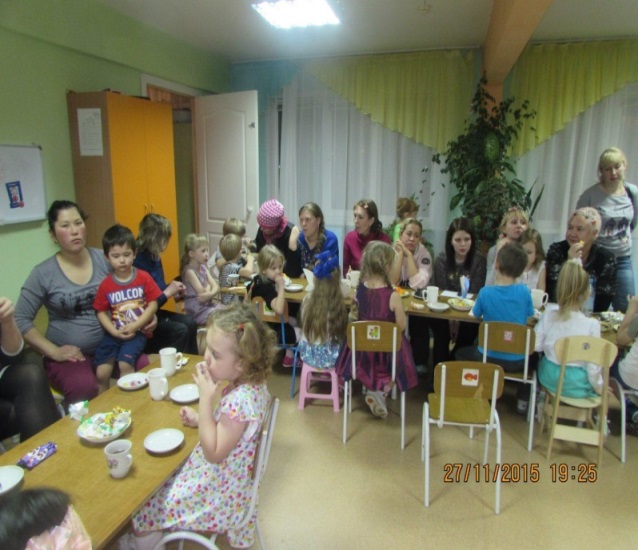 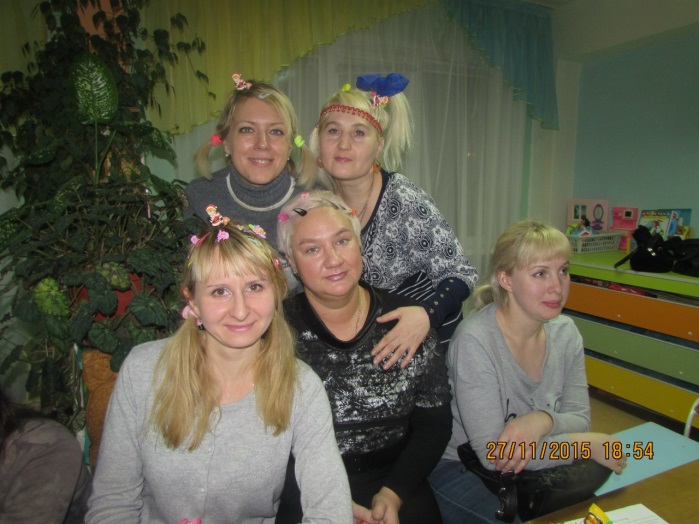 